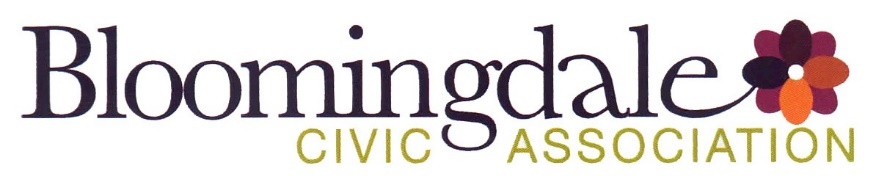 Monday, 09/16/2019Bloomingdale Civic Association meetingSt. George’s Episcopal Church, 160 U Street NWMeeting commenced at 7:03 am.Approximately 40 people attended.  BCA board members present: Teri Janine Quinn, Jennifer McCann, Ernie Emerich, Sherry Howard, Pat Mitchell, Felicia Lynch, Jean-Christophe Deverines, Bertha Holliday, Scott RobertsPublic SafetyMPD 3D Sergeant Kern provided summertime crime stats, including three robberies in the last 30 days, four burglaries and three firearm recoveries in the area.Howard University HomecomingHoward University’s Andrew Rivers provided info about the HU Homecoming weekend on Saturday, 10/12/2019.  A map of the HU parade was distributed.  He described the fashion show, Yard Fest I & II, football game, tailgate and more.149 Adams Street NW No one from the project was present.  It was noted that 149 Adams St NW has been removed from the Tuesday, 09/17/2019, ANC5E meeting agenda. The owners of this property had attended a prior BCA meeting and shared plans for a 3rd floor pop-up with decking.2210 North Capitol Street NWProperty owner Greg Fairbanks briefly described his family and his home project plan.  They purchased their home in 2003.  He would like to expand the 3rd floor for more floor space.  The architect needed to refile after the Bloomingdale Historic District went into effect.  The side of the new addition might be viewable from the street along the alley.  A motion was made and seconded to table a vote until next month.  It was noted that the case is currently on the HPRB agenda before the next BCA meeting in October 2019.  The motion passed 17 to 0.  Mr. Fairbanks indicated that the architectural renderings would be posted.  100 S Street NWThe Barksdale family of 100 S Street NW presented their case.  The addition on the current roof meets the 1-by-1 setback requirement, except for one side.  The structure on the roof has been there for four years.  The owners were notified that the project should have gone through the BZA process after the structure was built.  There was discussion about grandfathering the project.  Here is the BZA description from IZIS (Interactive Zoning Information System):Application of Deidra Barksdale, pursuant to 11 DCMR Subtitle X, Chapter 9, for special exceptions from the general penthouse requirements of Subtitle C § 1500.4, and under Subtitle C § 1504 from the penthouse setback requirements of Subtitle C § 1502.1(c), to construct a new rooftop access penthouse on an existing, semi-detached flat in the RF-1 Zone at premises 100 S Street N.W. (Square 3104, Lot 804).A motion was made and seconded to vote in support of the two zoning special exceptions.  It was clarified that this is a zoning issue and not a historic district issue.  There are two zoning special exceptions: 1) penthouse on the roof, and 2) not meeting the 1-by-1 setback requirement.  The motion passed 25 to 0.  1st Street traffic calmingMs. Quinn provided an update on the DDOT 1st Street NW traffic calming project.  She indicated that DDOT has indicated that it has money to spend by the end of the current fiscal year, which is 09/30/2019.  Ms. Quinn clarified that tonight’s vote was just on just potential artwork on just one intersection. It was noted that the BCA already voted to support the 1st Street NW traffic calming initiative.She said that the initial intersections for considering were 1st & U St NW, 1st and R St NW or 1st & Seaton Pl NW for the artwork.  32 planters are budgeted for, but 36 to 40 planters would be needed to cover all of 1st St NW’s intersections.  The plan is for the bumpouts with the flexiposts would be installed by the end of the month.  Ms. Quinn indicated that DDOT could not commit to what intersections would get the bumpouts by the end of the month.  It was noted that seven parking spaces would be removed as a result of this project, from R St NW up to Bryant St NW.  There was discussion about maintenance of the flexiposts, planters and painting on the street surface.  It was noted that DDOT would return in about 6 months after the first installation to assess how well the 1st St NW traffic calming was working.  Ms. Quinn displayed two design options on her laptop.  The first design was floral. The second design was more complex.   A motion was made and seconded to accept the allocation of DDOT funds to paint four corners using the current fiscal year funds.  The motion passed 18 to 0.  Dr. Holliday suggested having the painting all at one intersection.  A motion was made and seconded to have the artwork at just one intersection.  The motion passed 7 to 6. It was noted that AN5E voted most recently to exclude 1st & R St NW from the 1st Street traffic calming project.  Ms. Sanders suggested narrowing down the selection to just 1st & Seaton NW and 1st & U St NW for the artwork.  A motion was made and seconded to select 1st & U St NW. The motion passed 7 to 3.Ms. Quinn suggested the first artwork design over the second artwork design.  A motion was made and seconded to use both designs.  The motion passed 11 to 0.A motion was made and seconded to use the first design as a backup.   The motion passed 11 to 0.Bloomingdale Village Square (BVS) Youth Project updateDr. Holliday reported that a curriculum consultant and a videographer have been retained.  A steering committee has been formed.  Parents of middle school or high school students need to be recruited to serve on the steering committee.  The timeline for the project has been pushed back – the project will start in January 2020.  Community concernsIt was noted that US mail that has not been consistently delivered.  There was a request to have USPS attend an upcoming meeting.  2nd Street NW residents expressed concerns about the DC Water project and traffic. Dr. Holliday suggested that a MOU between DC Water and Bloomingdale is needed.  Ms. Quinn expressed dismay over the lack of evident action by the councilmember’s office and the Mayor’s office.Dominique Chestnut, DC MOCR for Ward 5, provided an update on an assortment of issues.  The meeting ended at 09:17 pm.Motion summaryMotion #MotionResults of motion1A motion was made and seconded to table a vote on the expansion plans for 2210 North Capitol Street NW until next month.  The motion passed 17 to 0.Motion passed2A motion was made and seconded to vote in support of the two zoning special exceptions at 100 S Street NW.  The motion passed 25 to 0.  Motion passed3A motion was made and seconded to accept the allocation of DDOT funds to paint four corners using the current fiscal year funds, as part of the DDOT 1st Street NW traffic calming project.  The motion passed 18 to 0.  Motion passed4A motion was made and seconded to have the artwork at just one intersection, as part of the DDOT 1st Street NW traffic calming project.  The motion passed 7 to 6.Motion passed5A motion was made and seconded to select 1st & U St NW for artwork, as part of the DDOT 1st Street NW traffic calming project. The motion passed 7 to 3.Motion passed6A motion was made and seconded to use both artwork designs, as part of the DDOT 1st Street NW traffic calming project.   The motion passed 11 to 0.Motion passed7A motion was made and seconded to use the first design as a backup.   The motion passed 11 to 0.Motion passed